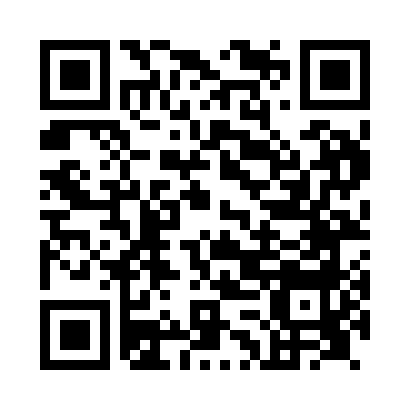 Ramadan times for Aberlemm, Angus, UKMon 11 Mar 2024 - Wed 10 Apr 2024High Latitude Method: Angle Based RulePrayer Calculation Method: Islamic Society of North AmericaAsar Calculation Method: HanafiPrayer times provided by https://www.salahtimes.comDateDayFajrSuhurSunriseDhuhrAsrIftarMaghribIsha11Mon4:524:526:3612:214:046:076:077:5112Tue4:494:496:3412:214:066:096:097:5413Wed4:464:466:3112:204:086:116:117:5614Thu4:434:436:2812:204:106:136:137:5815Fri4:414:416:2612:204:116:156:158:0116Sat4:384:386:2312:204:136:176:178:0317Sun4:354:356:2012:194:156:206:208:0518Mon4:324:326:1712:194:176:226:228:0819Tue4:294:296:1512:194:186:246:248:1020Wed4:264:266:1212:184:206:266:268:1221Thu4:234:236:0912:184:226:286:288:1522Fri4:204:206:0712:184:236:306:308:1723Sat4:174:176:0412:174:256:326:328:2024Sun4:134:136:0112:174:276:346:348:2225Mon4:104:105:5912:174:286:366:368:2526Tue4:074:075:5612:174:306:396:398:2827Wed4:044:045:5312:164:316:416:418:3028Thu4:014:015:5012:164:336:436:438:3329Fri3:583:585:4812:164:356:456:458:3530Sat3:543:545:4512:154:366:476:478:3831Sun4:514:516:421:155:387:497:499:411Mon4:484:486:401:155:397:517:519:432Tue4:444:446:371:145:417:537:539:463Wed4:414:416:341:145:427:557:559:494Thu4:384:386:321:145:447:577:579:525Fri4:344:346:291:145:457:597:599:556Sat4:314:316:261:135:478:028:029:587Sun4:274:276:241:135:488:048:0410:018Mon4:244:246:211:135:508:068:0610:049Tue4:204:206:181:135:518:088:0810:0710Wed4:174:176:161:125:538:108:1010:10